Publicado en  el 16/12/2016 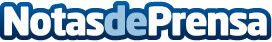 Decoración escandinava para las habitaciones de los bebés Los colores claros, los téxtiles y la iluminación natural son algunos de los elementos idóneos para decorar Datos de contacto:Nota de prensa publicada en: https://www.notasdeprensa.es/decoracion-escandinava-para-las-habitaciones_1 Categorias: Interiorismo Ocio para niños Industria Téxtil http://www.notasdeprensa.es